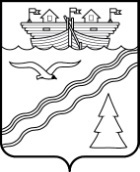 Администрация рабочего поселка Красные БакиКраснобаковского района Нижегородской областиПОСТАНОВЛЕНИЕОт 27 августа 2021 г.                                                                                       № 267О проведении публичных слушаний по проекту постановления Администрации рабочего поселка Красные Баки«Предоставление разрешения на отклонение от предельных параметров разрешённого строительства, реконструкции объекта капитального строительства »В соответствии со статьей 39 Градостроительного Кодекса Российской Федерации от 29.12.2004 года № 190-ФЗ, с Уставом муниципального образования - рабочий поселок Красные Баки Краснобаковского района Нижегородской области (с изменениями), с Положением о публичных слушаниях, с решением комиссии по землепользованию и застройке муниципального образования – рабочий поселок Красные Баки Краснобаковского района Нижегородской области от 27.08.2021 года № 4, Администрация рабочего поселка Красные Баки постановляет:1. Провести публичные слушания по проекту постановления Администрации р.п. Красные Баки «Предоставление разрешения на отклонение от предельных параметров разрешённого строительства, реконструкции объектов капитального строительства», расположенного по адресу: Нижегородская область, Краснобаковский район, рабочий поселок Красные Баки:- ул. Кирова, дом № 8, кадастровый номер: 52:09:080001:473, общей площадью: 996 кв. м., вид разрешённого использования – для ведения личного подсобного хозяйства;09 сентября 2021 года в 18-00 часов в здании Администрации рабочего поселка Красные Баки.2. Оповестить население муниципального образования - рабочий поселок Красные Баки о проведении публичных слушаний, по   вопросу указанному в пункте 1 настоящего постановления, путем размещения на доске объявлений в здании Администрации рабочего поселка Красные Баки Краснобаковского района Нижегородской области, на официальном сайте Администрации рабочего поселка Красные Баки.3. Подготовку и проведение публичных слушаний по проекту постановления Администрации р.п. Красные Баки «Предоставление разрешения на отклонение от предельных параметров разрешённого строительства, реконструкции объекта капитального строительства» возложить на специалиста Администрации Е.В. Смирнова.Глава Администрации 					                                        Н.С.  Захар